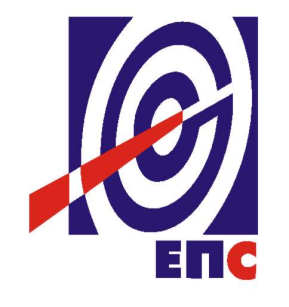 Број : 2259/13-13Датум : 23.08.2013. годинеНАРУЧИЛАЦЈАВНО ПРЕДУЗЕЋЕ„ЕЛЕКТРОПРИВРЕДА СРБИЈЕ“БЕОГРАДУЛИЦА ЦАРИЦЕ МИЛИЦЕ БРОЈ 2КОНКУРСНА ДОКУМЕНТАЦИЈАЗА ЈАВНУ НАБАВКУдобара и пратећих услугаДоградња пакетске ИП МПЛС мреже ЕПС-аза задовољење корпоративних потреба у 2013- У ОТВОРЕНОМ ПОСТУПКУ -ЈАВНА НАБАВКА 56/13/ДИКТРОК: ДВАДЕСЕТТРЕЋИ СЕПТЕМБАР 2013. ГОДИНЕМЕСТО: Београд, царице Милице бр. 2.КомисијаБеоград, август 2013. годинеСАДРЖАЈ КОНКУРСНЕ ДОКУМЕНТАЦИЈЕ1.	ОПШТИ ПОДАЦИ О ЈАВНОЈ НАБАЦИ	33.	УПУТСТВО ПОНУЂАЧИМА ЗА САЧИЊАВАЊЕ ПОНУДЕ	44.	УСЛОВИ ЗА УЧЕШЋЕ У ПОСТУПКУ ЈАВНЕ НАБАВКЕ ИЗ ЧЛ. 75. И 76. ЗАКОНА О ЈАВНИМ НАБАВКАМА И УПУТСТВО КАКО СЕ ДОКАЗУЈЕ ИСПУЊЕНОСТ ТИХ УСЛОВА	195.	ВРСТА, ТЕХНИЧКЕ КАРАКТЕРИСТИКЕ И СПЕЦИФИКАЦИЈА ОПРЕМЕ И РАДОВА ПРЕДМЕТНЕ ЈАВНЕ НАБАВКЕ	256.	ОБРАСЦИ	26ОБРАЗАЦ 2.	27ОБРАЗАЦ ПОНУДЕ	27ОБРАЗАЦ 3.	30ОБРАЗАЦ 4.	31ТЕРМИН ПЛАН ИСПОРУКЕ ДОБАРА И ИЗВРШЕЊА УСЛУГЕ	31ОБРАЗАЦ 5.	32СТРУКТУРА ЦЕНЕ	32ОБРАЗАЦ 6.	35МОДЕЛ УГОВОРА	35ОБРАЗАЦ 7.	48ОБРАЗАЦ 7.1.	49ОБРАЗАЦ 8.	50ИЗЈАВА О БРОЈУ ЗАПОСЛЕНИХ	50ОБРАЗАЦ 9.	51ОБРАЗАЦ ТРОШКОВА ПРИПРЕМЕ ПОНУДЕ	51                                           Укупан број страна документације: ............. страна 51ПРИЛОГ 1: Врста, техничке карактеристике и спецификацијa опреме и услуга:                                                                                                         ............. страна 64ПРИЛОГ 2: Збирна листа цена добара и услуга                       ............. страна 10ПРИЛОГ 3: Изјава сагласности са техничким захтевима         ............. страна 34ОПШТИ ПОДАЦИ О ЈАВНОЈ НАБАЦИНазив, адреса и интернет страница Наручиоца: ЈАВНО ПРЕДУЗЕЋЕ „ЕЛЕКТРОПРИВРЕДА СРБИЈЕ“ Београд, Царице Милице бр. 2. www.eps.rsВрста поступка: Отворени поступак у складу са чланом 32. Закона о јавним набавкама («Сл. гласник РС» бр. 124/12)Предмет поступка јавне набавке: набавка добара и пратећих услуга „Доградња пакетске ИП МПЛС мреже ЕПС-а за задовољење корпоративних потреба у 2013“Резервисана набавка: неНамена поступка: поступак се спроводи ради закључења уговора о јавној набавциКонтакт: Драган Богојевић и Драган Николић, факс 011/26-28-992, адреса електронске поште dragan.bogojevic@eps.rs и  dragan.nikolic@eps.rs.ПОДАЦИ О ПРЕДМЕТУ ЈАВНЕ НАБАВКЕОпис предмета набавке, назив и ознака из општег речника набавке: набавка добара и пратећих услуга – Доградња пакетске ИП МПЛС мреже ЕПС-a за задовољење корпоративних потреба у 2013; назив из ОРН телекомуникациона опрема и ознака  32522000Опис партије, назив и ознака из општег речника набавке: немаПодаци о оквирном споразуму: немаУПУТСТВО ПОНУЂАЧИМА ЗА САЧИЊАВАЊЕ ПОНУДЕКонкурсна документација садржи Упутство понуђачима како да сачине понуду и потребне податке о захтевима Наручиоца у погледу садржине понуде, као и услове под којима се спроводи поступак избора најповољније понуде у поступку јавне набавке.Понуђач мора да испуњава све услове одређене Законом о јавним набавкама (у даљем тексту: Закон)и конкурсном документацијом. Понуда се припрема и доставља на основу позива, у складу са конкурсном документацијом, у супротном, понуда се одбија као неприхватљива.Врста, техничке карактеристике и спецификација предмета јавне набавке дата је у Одељку 5. и Прилогу 1. конкурсне документације.Наручилац – Јавно предузеће „Електропривреда Србије“, Београд је у складу са Законом о јавним набавкама, објавило претходни распис о намери да спроведе јавну набавку, који је објављен у „Службеном гласнику Републике Србије“, број 27/2013 од 22.03.2013. године.3.1	ПОДАЦИ О ЈЕЗИКУ У ПОСТУПКУ ЈАВНЕ НАБАВКЕ	Наручилац је припремио конкурсну документацију на српском језику и водиће поступак јавне набавке на српском језику. 	Понуда са свим прилозима мора бити сачињена на српском језику, при чему техничка документација може бити на енглеском језику. Наручилац задржава право да у току поступка прегледа и оцене понуда одреди део понуде везан за техничку документацију који би требао да буде преведен на српски језик и оверен од стране овлашћеног тумача, у примереном року. 	Ако је неки доказ или документ на страном језику, изузев техничке документације која може бити достављена на енглеском језику, исти мора бити преведен на српски језик и оверен од стране овлашћеног тумача. 		Ако понуда са свим прилозима није сачињена на српском и/или техничка документација на енглеском језику, понуда ће бити одбијена, као неприхватљива.3.2 	НАЧИН САСТАВЉАЊА ПОНУДЕ И ПОПУЊАВАЊА ОБРАСЦА ПОНУДЕПонуђач је обавезан да сачини понуду тако што, јасно и недвосмислено, читко откуцано на рачунару или писаћој машини,уписује тражене податке у обрасце или према обрасцима који су саставни део конкурсне документације и оверава је печатом и потписом овлашћеног лица.Понуђач је обавезан да у Обрасцу понуде наведе:укупну цену без ПДВ-а, рок важења понуде, као и остале елементе из Обрасца понуде.		Сви документи, поднети у понуди треба да буду повезани траком у целину и запечаћени (воском или на неки други начин), тако да се не могу накнадно убацивати, одстрањивати или замењивати појединачни листови, односно прилози, а да се видно не оштете листови или печат. 	Понуђач је дужан да парафира сваку страницу листа у понуди. Понуђач је дужан да редним бројем означи сваку страницу листа у понуди, укључујући и празне стране, својеручно, рачунаром или писаћом машином. Докази који се достављају уз понуду, а због своје важности не смеју бити оштећени, означени бројем или парафирани (банкарска гаранција), стављају се у посебну фолију, а на фолији се видно врши парафирање и означава редни број странице листа из понуде. Фолија се мора залепити при врху како би се докази, који се због своје важности не смеју оштетити, заштитили.Понуђач подноси понуду са доказима о испуњености услова из конкурсне документације, лично или поштом, у затвореној и запечаћеној коверти, тако да се са сигурношћу може закључити да се први пут отвара, на адресу: Јавно предузеће „Електропривреда Србије“, 11000 Београд, Србија, Царице Милице бр. 2, ПАК 103925_ - писарница - са назнаком: „Понуда за јавну набавку добара и пратећих услуга - „Доградња пакетске ИП МПЛС мреже ЕПС-а за задовољење корпоративних потреба у 2013“ - Јавна набавка број 56/13/ДИКТ- НЕ ОТВАРАТИ“. Понуђач у затвореној и запечаћеној коверти, уз писану понуду, доставља и  CD или USB са понудом у pdf формату.На полеђини коверте обавезно се уписује тачан назив и адреса понуђача, телефон и факс понуђача, као и име и презиме овлашћеног лица за контакт.3.3	ПОДНОШЕЊЕ, ИЗМЕНА, ДОПУНА И ОПОЗИВ ПОНУДЕ	Понуђач може поднети само једну понуду.Понуду може поднети понуђач самостално, група понуђача, као и понуђач са подизвођачем. Понуђач који је самостално поднео понуду не може истовремено да учествује у заједничкој понуди или као подизвођач. У случају да понуђач поступи супротно наведеном упутству свака понуда понуђача у којој се појављује биће одбијена. Понуђач може бити члан само једне групе понуђача која подноси заједничку понуду, односно учествовати у само једној заједничкој понуди.Уколико је понуђач, у оквиру групе понуђача, поднео две или више заједничких понуда, Наручилац ће све такве понуде одбити.Подношење заједничке понуде од стране групе понуђача, при чему група или један или више учесника ангажује и подизвођача није дозвољено.	У року за подношење понуде понуђач може да измени или допуни већ поднету понуду писаним путем, на адресу Наручиоца, са назнаком „ИЗМЕНА – ДОПУНА - Понуде за јавну набавку добара и пратећих услуга – „Доградња пакетске ИП МПЛС мреже ЕПС-а за задовољење корпоративних потреба у 2013“ - Јавна набавка број 56/13/ДИКТ– НЕ ОТВАРАТИ“.У случају измене или допуне достављене понуде, Наручилац ће приликом стручне оцене понуде узети у обзир измене и допуне само ако су извршене у целини и према обрасцу на који се, у већ достављеној понуди,измена или допуна односи.У року за подношење понуде понуђач може да опозове поднету понуду писаним путем, на адресу Наручиоца, са назнаком „ОПОЗИВ - Понуде за јавну набавку добара и пратећих услуга - „Доградња пакетске ИП МПЛС мреже ЕПС-а за задовољење корпоративних потреба у 2013“- Јавна набавка број 56/13/ДИКТ– НЕ ОТВАРАТИ“.У случају опозива поднете понуде пре истека рока за подношење понуда, Наручилац такву понуду неће отварати, већ ће је неотворену вратити понуђачу.Уколико понуђач измени или опозове понуду поднету по истеку рока за подношење понуда, Наручилац ће наплатити гаранцију за озбиљност понуде.3.4	ПАРТИЈЕПредметна јавна набавка није обликована у више посебних целина (партија).3.5	ПОНУДА СА ВАРИЈАНТАМА Понуда са варијантама није дозвољена. 3.6	РОК ЗА ПОДНОШЕЊЕ ПОНУДА И ОТВАРАЊЕ ПОНУДА	Благовременим се сматрају понуде које су примљене и оверене печатом пријема у писарници Наручиоца, најкасније до 11 часова 30-тог (словима: тридесетог) дана од дана објављивања позива за подношење понуда на Порталу јавних набавки, без обзира на начин на који су послате. Имајући у виду да је позив за предметну набавку објављен дана 23.08.2013. године на Порталу јавних набавки то је самим тим рок за подношење понуда 23.09.2013. године до 11 часова.	Ако је понуда поднета по истеку рока за подношење понуда одређеног у позиву и конкурсној документацији, сматраће се неблаговременом, а Наручилац ће по окончању поступка отварања понуда, овакву понуду вратити неотворену понуђачу, са назнаком да је поднета неблаговремено.	Комисија за јавне набавке ће благовремено поднете понуде јавно отворити дана 23.09.2013. године у 11:15 часова у просторијама Јавног предузећа „Електропривреда Србије“, Београд, Улица царице Милице бр. 2, пети спрат, соба број 1.	Представници понуђача који учествују у поступку јавног отварања понуда, морају да пре почетка поступка јавног отварања доставе Комисији за јавне набавке писмено овлашћење за учествовање у овом поступку, издато на меморандуму понуђача, заведено и оверено печатом и потписом овлашћеног лица понуђача.Комисија за јавну набавку води записник о отварању понуда у који се уносе подаци у складу са Законом.Записник о отварању понуда потписују чланови комисије и овлашћени представници понуђача, који преузимају примерак записника.Наручилац ће у року од 3 дана од дана окончања поступка отварања понуда поштом или електронским путем доставити записник о отварању понуда понуђачима који нису учествовали у поступку отварања понуда.3.7	ПОДИЗВОЂАЧИ		Ако понуђач у понуди наведе да ће делимично извршење набавке поверити подизвођачу, дужан је да наведе назив подизвођача, а уколико уговор између наручиоца и понуђача буде закључен, тај подизвођач ће бити наведен у уговору.		Понуђач је дужан да у понуди наведе проценат укупне вредности набавке који ће поверити подизвођачу, а који не може бити већи од 50% као и део предмета набавке који ће извршити преко подизвођача.Понуђач је дужан да наручиоцу, на његов захтев, омогући приступ код подизвођача ради утврђивања испуњености услова.		Сваки подизвођач, којега понуђач ангажује, мора да испуњава услове из члана 75. став 1. тачка 1) до 4) Закона, што доказује достављањем доказа наведених одељку Услови за учешће из члана 75. и 76. Закона и Упутство како се доказује испуњеност тих услова.Додатне услове у вези са капацитетима понуђач испуњава самостално, без обзира на агажовање подизвођача.		Све обрасце у понуди потписује и оверава понуђач, изузев Обрасца 3. који попуњава, потписује и оверава сваки подизвођач у своје име.Оцена понуде понуђача који ангажује подизвођача, по елементима критеријума врши се само на основу показатеља и доказа који се односе на понуђача.Понуђач у потпуности одговара Наручиоцу за извршење уговорене набавке, без обзира на број подизвођача.Понуђач не може ангажовати као подизвођача лице које није навео у понуди, у супротном наручилац ће реализовати средство обезбеђења и раскинути уговор, осим ако би раскидом уговора наручилац претрпео знатну штету. Понуђач може ангажовати као подизвођача лице које није навео у понуди, ако је на страни подизвођача након подношења понуде настала трајнија неспособност плаћања, ако то лице испуњава све услове одређене за подизвођача и уколико добије претходну сагласност наручиоца.	Наручилац у овом поступку не предвиђа примену одредби става 9. и 10. члана 80. Закона о јавним набавкама.3.8 	ГРУПА ПОНУЂАЧА (ЗАЈЕДНИЧКА ПОНУДА)У случају да више понуђача поднесе заједничку понуду, они као саставни део понуде морају доставити споразум о заједничком извршењу набавке, који се међусобно и према наручиоцу обавезују на заједничко извршење набавке, који обавезно садржи податке прописане члан 81. став 4. Закона о јавним набавкама. Такође, у овом споразуму треба да буду наведена имена лица, појединачно за сваког понуђача, која ће бити одговорна за извршење набавке. Понуђачи из групе понуђача, одговарају Наручиоцу неограничено солидарно у складу са Законом. Сваки понуђач из групе понуђача  која подноси заједничку понуду мора да испуњава услове из члана 75.  став 1. тачка 1) до 4) Закона, што доказује достављањем доказа наведеним у одељку Услови за учешће из члана 75. и 76. Закона и Упутство како се доказује испуњеност тих услова. Услове у вези са капацитетима, у складу са чланом 76. Закона, понуђачи из групе испуњавају заједно, на основу достављених доказа дефинисаних конкурсном документацијом.		У случају заједничке понуде групе понуђача све обрасце потписује и оверава члан групе понуђача који је одређен као Носилац посла у споразуму чланова групе понуђача, изузев Обрасца 3. који попуњава, потписује и оверава сваки члан групе понуђача у своје име.Оцена заједничке понуде групе понуђача по елементима критеријума се врши на основу показатеља и доказа који се односе на све чланове групе понуђача.3.9	НАЧИН И УСЛОВИ ПЛАЋАЊАУ предметној јавној набавци начин плаћања је услов за учестовање у поступку и подразумева следеће плаћање:	Укупна вредност вредност испоручених добара - опреме (хардвер, софтвер, лиценце, резервни делови и инсталациони материјал)  биће плаћена на следећи начин:20% укупне вредности добара са припадајућим ПДВ-ом плаћа се авансно у року од 30 (тридесет) дана од дана пријема одговарајућег предрачуна за авансно плаћање и неопозиве безусловне гаранције банке за повраћај аванса, издате у складу са Уговором.80% вредности добара са припадајућим ПДВ-ом  (неавансирани део) у року од 30 (тридесет) дана од дана пријема одговарајућег рачуна, након издавања Записника о финалном квантитативном пријему свих добара (без примедби). 	Укупна вредност услуга биће плаћена на следећи начин:Услуге инсталације, имплементације, тестирања и пуштања у рад опреме и пројектна документација100% укупне вредности услуга инсталације, имплементације, тестирања, пуштања у рад и пројектна документација (са припадајућим ПДВ-ом) биће плаћено по завршеној инсталацији, интеграцији и пуштању у рад на основу потписаног Записника о квалитативном пријему услуга и Записника о пријему документације за сваку групацију услуга посебно која чини функционалну целину, 30 (тридесет) дана од дана пријема одговарајућег рачуна Извршиоца. Услуге годишње допунске подршке за критични део мреже (Core):у четри једнаке кварталне рате (са припадајућим ПДВ-ом), од којих прва доспева 3 месеца након потписа уговора. 100% вредности кварталне рате допунске подршке за критични део мреже биће плаћено 30 дана након завршетка тромесечног периода пружања допунске подршке, пријема рачуна Извршиоца и достављене документације о извршеним услугамаУслуге обуке:100% укупне вредности обуке (са припадајућим ПДВ-ом) биће плаћено 30 дана, након завршетка свих обука, пријема рачуна Извршиоца и обострано потписане Финалне потврде о извршеним обукама.	Ако понуђач понуди други начин плаћања понуда ће бити одбијена као неприхватљива.3.10   РОК ИСПОРУКЕ И ИЗВРШЕЊА У предметној јавној набавци рок испоруке и извршења је предвиђен као услов за учествовање у поступку и подразумева да испорука добара и услуге морају бити извршене на следећи начин:Испорука добара мора бити извршена у року од 60 дана од дана потписивања уговора, Услуге инсталације, тестирања, пуштања у рад и израде пројектне документације за све функционалне целине морају бити извршене у року од 90 дана од дана испоруке опреме и потписивања Записника о финалном квантитативном пријему.Рок за пружање допунске техничке подршке је 365 календарских дана, од дана потписивања Уговора, а рокови одзива су најкасније наредни радни дан Рок за извођење обуке ће бити накнадно дефинисан, али не може бити дужи од 60 дана од дана потписивања Записника о Финалном квалитативном пријему.Уколико понуђач понуди дуже рокове од наведеног понуда ће бити одбијена као неприхватљива.Рок за почетак извршења услуге је најкасније 3 дана од дана обостраног потписивања Записника о квантитативном пријему.3.11 ГАРАНТНИ РОКГарантни рок не може бити краћи од 12 месеци од дана извршеног квалитативног пријема целокупног посла и потписивања Записника о финалном квалитативном пријему. Извршилац је дужан да за предметну опрему обезбеди испоруку резервних делова у периоду од 5 година од дана сачињавања Записника о квалитативном пријему. 3.12	ТЕРМИН ПЛАН ИСПОРУКЕ ДОБАРА И ИЗВРШЕЊА УСЛУГА И МЕСТОУ оквиру посебног прилога потребно је да понуђач дефинише и Термин план испоруке добара и извршења услуга (Образац 4. из конкурсне документације).Ако понуђач у понуди не достави Термин план, понуда ће бити одбијена као неприхватљива.Место испоруке опреме и извршења услуга су пословне локације Наручиоца - Јавног предузећа „Електропривреда Србије“ Београд и то пословне локације Балканска 13, Царице Милице 2 и Војводе Степе 412, као и Колубара Б, Каленић. Место извршења обуке су локације Наручиоца у Београду.За Telepresence систем део испоруке добара (Telepresence endpoint) врши се и у седиштима зависних привредних друштава. Испорука опреме и услуге инсталације, интеграције и пуштање у рад нових локација ИП Телефонског система ЈП ЕПС врше се на локацијама Колубара Б, Каленић, ЕПС Снабдевање Београд и ХЕ Ђердап 2. 	Списак свих локација по функционалним целинама дат је у Прилогу 1 конкурсне документације.3.13	ЦЕНА	Цена се исказује у динарима, без пореза на додату вредност.У случају да у достављеној понуди није назначено да ли је понуђена цена са или без пореза, сматраће се сагласно Закону, да је иста без пореза. 	Понуђена цена мора бити фиксна и не може се мењати за све време трајања уговора.	У Обрасцу “Структура цене“ (Образац 5. из конкурсне документације) треба исказати структуру цене добара и услуга према табели у истом обрасцу, док у Обрасцу понуде (Образац 2. из конкурсне документације) треба исказати укупно понуђену цену. 	Ако је у понуди исказана неуобичајено ниска цена, Наручилац ће поступити у складу са чланом 92. Закона.	У предметној јавној набавци цена је предвиђена као елемент критеријума за оцењивање понуда.3.14	СРЕДСТВА ФИНАНСИЈСКОГ ОБЕЗБЕЂЕЊА Понуђач је дужан да достави следећа средства финансијског обезбеђења, у складу са обрасцима из конкурсне документације:У понуди:Банкарска гаранција за озбиљност понудеПонуђач доставља оригинал банкарску гаранцију за озбиљност понуде у висини од 3% вредности понудe. Банкарскa гаранцијa понуђач мора бити безусловна (без приговора) и платива на први позив, са трајањем најмање од 60 (словима: шездесет) дана од дана отварања понуда.У случају да понуђач не испуни своје обавезе у поступку јавне набавке, Наручилац ће уновчити приложену банкарску гаранцију.Ако понуђач подноси банкарску гаранцију стране банке, та банка мора имати додељен кретитни рејтинг коме одговара ниво кредитног рејтинга квалитета 3 (инвестициони ранг).Гаранција ће бити враћена понуђачу са којим није закључен уговор одмах по закључењу уговора са изабраним понуђачем.ИЛИМеница (домаћи понуђачи)Понуђач доставља сопствену соло меницу, менично овлашћење и фотокопију картона депонованих потписа, и то у висини од 3% понуђене цене. Меница и менично овлашћење морају бити са доспећем «по виђењу» и клаузулом «без протеста» и евидентирани у Регистру меница и овлашћења НБС. Понуђач исте подноси заједно са потврдом пословне банке, која представља доказ о регистрацији менице и овлашћења и картоном депонованих потписа код банке код које је поднет захтев за регистрацију менице и овлашћења.Меница ће бити враћена понуђачима одмах по закључењу уговора са изабраним понуђачем.	ИЛИУплата депозита на рачун НаручиоцаПонуђач је дужан да на име обезбеђења озбиљности понуде уплати депозит у износу који одговара 3% понуђене цене на рачун Наручиоца (за плаћање у динарима, рачун Бр.160-700-13 код Banca Intesa AD Beograd; а за плаћање у еврима, рачун Бр. IBAN No. RS35160005030000152939 код Banca Intesa AД Бeoгрaд) и да доказ о реализованој уплати достави у понуди. Уплаћена средства ће бити враћена понуђачима одмах по закључењу уговора са изабраним понуђачем.Приликом закључења уговораГаранција за повраћај авансаПонуђач је дужан да достави банкарску гаранцију за повраћај авансаПонуђач доставља оригинал банкарску гаранцију за повраћај аванса у висини износа аванса, 20% укупне вредности добара (са припадајућим ПДВ-ом).Наведену банкарску гаранцију понуђач предаје приликом закључења уговора.Банкарскa гаранцијa за повраћај аванса мора бити неопозива, безусловна (без права на приговор) и платива на први писани позив, са трајањем 30 (словима тридесет) дана дуже од датума квантитативног пријема добара.У случају да понуђач не испуни своје уговорне обавезе, Наручилац ће наплатити приложену банкарску гаранцију.У случају да је пословно седиште банке гаранта у Републици Србији у случају спора по овој Гаранцији, утврђује се надлежност суда у Београду и примена материјалног права Републике Србије. У случају да је пословно седиште банке гаранта изван Републике Србије у случају спора по овој Гаранцији, утврђује се надлежност Спољнотрговинске арбитраже при ПКС уз примену Правилника ПКС и процесног и материјалног права Републике Србије. У случају да Изабрани понуђач поднесе банкарску гаранцију за повраћај аванса банке чије је пословно седиште изван Републике Србије, та банка мора имати додељен кретитни рејтинг коме одговара ниво кредитног рејтинга квалитета 3 (инвестициони ранг).Гаранција за добро извршење послаИзабрани понуђач је дужан да Наручиоцу доставити неопозиву, безусловну (без приговора) и на први писани позив наплативу банкарску гаранцију за добро извршење посла у износу од 10%  укупне вредности уговора са ПДВ. Наведену банкарску гаранцију понуђач предаје приликом закључења уговора или најкасније у року од 14 дана од потписа уговора.Банкарска гаранција за добро извршење посла мора трајати најмање 30 (тридесет) дана дуже од истека гарантног рока.У случају да је пословно седиште банке гаранта у Републици Србији у случају спора по овој Гаранцији, утврђује се надлежност суда у Београду и примена материјалног права Републике Србије. У случају да је пословно седиште банке гаранта изван Републике Србије у случају спора по овој Гаранцији, утврђује се надлежност Спољнотрговинске арбитраже при ПКС уз примену Правилника ПКС и процесног и материјалног права Републике Србије.У случају да Изабрани понуђач поднесе банкарску гаранцију стране банке, та банка мора имати додељен кретитни рејтинг коме одговара ниво кредитног рејтинга квалитета 3 (инвестициони ранг).Сви трошкови око прибављања банкарских гаранција падају на терет понуђача, а и исти могу бити наведени у Обрасцу 9. конкурсне документацијеСва средстава финансијског обезбеђења могу гласити на члана групе понуђача (не мора бити исти члан) или понуђача, али не и на подизвођача.У случају да понуђач не испуни преузете обавезе у предметном поступку јавне набавке, Наручилац је овлашћен да реализује достављена средства обезбеђења од стране понуђача.Уколико понуђач не достави средства финансијског обезбеђења у роковима и на начин предвиђен конкурсном документацијом, понуда ће бити одбијена, као неприхватљива.3.15	ДОДАТНЕ ИНФОРМАЦИЈЕ И ПОЈАШЊЕЊАПонуђач може, у писаном облику, тражити додатне информације или појашњења у вези са припремом понуде, најкасније пет дана пре истека рока за подношење понуде, на адресу Наручиоца, са назнаком: „ОБЈАШЊЕЊА – позив за јавну набавку број 56/13/ДИКТ“ или електронским путем на е-mail адресe: dragan.bogojevic@eps.rs и dragan.nikolic@eps.rsНаручилац ће у року од три дана по пријему захтева, послати одговор у писаном облику подносиоцу захтева и ту информацију објавити на Порталу јавних набавки и својој интернет страници.	Комуникација у поступку јавне набавке се врши на начин одређен чланом 20. Закона.3.16	ДОДАТНА ОБЈАШЊЕЊА, КОНТРОЛА И ДОПУШТЕНЕ ИСПРАВКЕНаручилац може, после отварања понуда, писаним путем или електронским путем да захтева од понуђача додатна објашњења која ће помоћи при прегледу, вредновању и упоређивању понуда, као и да врши контролу (увид) код понуђача и/или његовог подизвођача, односно учесника заједничке понуде.  Понуђач је дужан да поступи по захтеву Наручиоца, односно достави тражена објашњења и омогући непосредни увид.Наручилац може, уз сагласност понуђача, да изврши исправке рачунских грешака уочених приликом разматрања понуде по окончаном поступку отварања понуда.		У случају разлике између јединичне и укупне цене, меродавна је јединична цена. 	3.17	НЕГАТИВНЕ РЕФЕРЕНЦЕНаручилац ће одбити понуду уколико поседује доказ да је понуђач у претходне три године у поступку јавне набавке:поступао супротно забрани из чл. 23. и 25. Закона;учинио повреду конкуренције;доставио неистините податке у понуди или без оправданих разлога одбио да закључи уговор о јавној набавци, након што му је уговор додељен;одбио да достави доказе и средства обезбеђења на шта се у понуди обавезао.Наручилац ће одбити понуду уколико поседује доказ који потврђује да понуђач није испуњавао своје обавезе по раније закљученим уговорима о јавним набавкама који су се односили на исти предмет набавке, за период од претходне три године. Доказ наведеног може бити:правоснажна судска одлука или коначна одлука другог надлежног органа;исправа о реализованом средству обезбеђења испуњења обавеза у поступку јавне набавке или испуњења уговорних обавеза;исправа о наплаћеној уговорној казни;рекламације потрошача, односно корисника, ако нису отклоњене у уговореном року;изјава о раскиду уговора због неиспуњења битних елемената уговора дата на начин и под условима предвиђеним законом којим се уређују облигациони односи;доказ о ангажовању на извршењу уговора о јавној набавци лица која нису означена у понуди као подизвођачи, односно чланови групе понуђача;Наручилац може одбити понуду ако поседује доказ из става 3. тачка 1) члана 82. Закона, који се односи на поступак који је спровео или уговор који је закључио и други наручилац ако је предмет јавне набавке истоврсан. Наручилац ће поступити на наведене начине и у случају заједничке понуде групе понуђача уколико утврди да постоје напред наведени докази за једног или више чланова групе понуђача. На основу донетих закључака у складу са чланом 83. Закона Управа за јавне набавке води списак негативних референци који објављује на Порталу јавних набавки. Наручилац ће понуду понуђача који је на списку негативних референци одбити као неприхватљиву ако је предмет јавне набавке истоврсан предмету за који је понуђач добио негативну референцу. Ако предмет јавне набавке није истоврсан предмету за који је понуђач добио негативну референцу, наручилац ће захтевати додатно обезбеђење испуњења уговорних обавеза.Као додатно обезбеђење, у овом случају, изабрани понуђач је у обавези, у тренутку закључења уговора, да наручиоцу поднесе оригинал, неопозиву, безусловну и на први позив плативу банкарску гаранцију за добро извршење посла, у висини 15% од понуђене цене (вредности уговора), без пдв-а, са трајањем најмање 30 (тридесет) дана дуже од дана дана истека гарантног рока.3.18	КРИТЕРИЈУМ ЗА ДОДЕЛУ УГОВОРА	Одлуку о додели уговора, Наручилац ће донети применом критеријума „економски најповољнија понуда“.	Елементи критеријума су:К1 - понуђена цена 	................................ 	70 пондераК2 - референце 		................................		30 пондераКомисија за јавну набавку понуда ће извршити оцену понуда и извршити избор најповољније понуде, руководећи се утврђеним елементима критеријума којима је одређен релативни значај (пондер), тако да максимални збир пондера износи 100 (сто).Понуде ће се рангирати на основу ових елемената критеријума и пондера одређених за ове елементе критеријума и најповољнија је она понуда која има највећи збир пондера.Пондерисање се врши на основу следећих формулаК – збир остварених пондераК = К1 + К2Понуђена цена К1		................................ 	70 пондераК1 = Кц x БПБП – број пондераБП = 70Кц – коефицијент повољности ценеKц = Цмин / ЦпЦп – понуђена цена понуђачаЦмин – најнижа понуђена цена понуђача- Референце К2		................................		30 пондераПредмет оцене су референце из домена уговарања, испоруке и имплементације ИП/МПЛС мрежа и / или ИП телефонских система. Потврда о референци се доставља потписана од стране наручиоца у складу са Обрасцем 7.1 и референца уноси се у листу референци у Обрасцу 7. Потврђене референце ће бити предмет пондерисања при чему ће се пондери додељивати на основу укупне вредности потврђених референци.У циљу оцене референци понуђач доставља листу референци за период 2010 - 2012. година са називом и адресом наручиоца/крајњег купца, периодом када је реализован уговор (испоручена опрема и / или извршена услуга), вредношћу закључених уговора, произвођача опреме (назив, опис и вредност испоручене опреме и / или извршене услуге) и контакт особу код наручиоца/крајњег купца. У прилогу Обрасца – 7. неопходно је, за сваку од наведених референци, доставити одговарајуће потврде наручиоца/крајњег купца. Наручилац задржава право да провери референце. Оцена се врши на основу података и потврда приложених уз Образац – 7.       БП – број пондераБП=30Сума вредности уговора из референтне листе понуђачаК2 = ------------------------------------------------------------------------------------------- x БПНајвећа вредност свих уговора из референтне листе неког понуђачаУколико две или више понуда имају на крају оцене исти укупан број пондера, на две децимале, а при томе су најбоље (са највећим укупним бројем пондера), као најповољнија ће бити изабрана понуда понуђача који има већи број пондера за елемент бр. 1. Међутим, уколико те понуде имају једнак и број пондера за елемент број 1, као најповољнија ће бити изабрана понуда понуђача који је у оквиру елемента број 2 остварио референцу са највећом вредношћу. Ако вредност уговора није у динарима, за прерачунавање у динаре се користи средњи курс Народне Банкре Србије на дан потписивања уговора.3.19	ПОШТОВАЊЕ ОБАВЕЗА КОЈЕ ПРОИЗИЛАЗЕ ИЗ ПРОПИСА О ЗАШТИТИ НА РАДУ И ДРУГИХ ПРОПИСАПонуђач је дужан да  при састављању понуде изричито наведе да је поштовао обавезе које произлазе из важећих прописа о заштити на раду, запошљавању и условима рада, заштити животне средине, као и да понуђач гарантује да је ималац права интелектуалне својине (Образац 3. из конкурсне документације).3.20	НАКНАДА ЗА КОРИШЋЕЊЕ ПАТЕНАТАНакнаду за коришћење патената, као и одговорност за повреду заштићених права интелектуалне својине трећих лица сноси понуђач.3.21	РОК ВАЖЕЊА ПОНУДЕ Понуда мора да важи најмање 60 (словима:шездесет) дана од дана отварања понуда. У случају да понуђач наведе краћи рок важења понуде, понуда ће бити одбијена, као неприхватљива. 3.22	РОК ЗА ЗАКЉУЧЕЊЕ УГОВОРАПо пријему одлуке о додели уговора, а по истеку рока за подношење захтева за заштиту права, изабрани понуђач ће бити позван да приступи закључењу уговора у року од највише 8 дана. Ако наручилац не достави потписан уговор понуђачу у року из става 1. понуђач није дужан да потпише уговор што се неће сматрати одустајањем од понуде и не може због тога сносити било какве последице, осим ако је поднет благовремен захтев за заштиту права.Ако понуђач чија је понуда изабрана као најповољнија не потпише уговор у наведеном року, Наручилац  ће одлучити да ли ће уговор о јавној набавци закључити са првим следећим најповољнијим понуђачем.Наручилац може и пре истека рока за подношење захтева за заштиту права закључити уговор о јавној набавци у случају испуњености услова из члана 112. став 2. тачка 5. Закона, у ком случају ће изабрани понуђач ће бити позван да приступи закључењу уговора у року од највише 8 дана.3.23	НАЧИН ОЗНАЧАВАЊА ПОВЕРЉИВИХ ПОДАТАКАПодаци које понуђач оправдано означи као поверљиве биће коришћени само у току поступка јавне набавке у складу са позивом и неће бити доступни ником изван круга лица која су укључена у поступак јавне набавке. Ови подаци неће бити објављени приликом отварања понуда и у наставку поступка. Наручилац може да одбије да пружи информацију која би значила повреду поверљивости података добијених у понуди. Као поверљива, понуђач може означити документа која садрже личне податке, а које не садржи ни један јавни регистар, или која на други начин нису доступна, као и пословне податке који су прописима одређени као поверљиви. Наручилац ће као поверљива третирати она документа која у десном горњем углу великим словима имају исписано „ПОВЕРЉИВО“.Наручилац не одговара за поверљивост података који нису означени на горе наведени начин.Ако се као поверљиви означе подаци који не одговарају горе наведеним условима, Наручилац ће позвати понуђача да уклони ознаку поверљивости. Понуђач ће то учинити тако што ће његов представник изнад ознаке поверљивости написати „ОПОЗИВ“, уписати датум, време и потписати се.Ако понуђач у року који одреди Наручилац не опозове поверљивост докумената, Наручилац ће третирати ову понуду као понуду без поверљивих података.Наручилац је дужан да доследно поштује законите интересе понуђача, штитећи њихове техничке и пословне тајне у смислу закона којим се уређује заштита пословне тајне.Неће се сматрати поверљивим докази о испуњености обавезних услова,цена и други подаци из понуде који су од значаја за примену елемената критеријума и рангирање понуде. 3.24	ТРОШКОВИ ПОНУДЕТрошкове припреме и подношења понуде сноси искључиво понуђач и не може тражити од наручиоца накнаду трошкова.Понуђач може да у оквиру понуде достави укупан износ и структуру трошкова припремања понуде.У обрасцу трошкова припреме понуде могу бити приказани трошкови израде узорка или модела, ако су израђени у складу са техничким спецификацијама наручиоца и трошкови прибављања средства обезбеђења.3.25	ОБРАЗАЦ СТРУКТУРЕ ЦЕНЕСтруктуру цене понуђач наводи тако што попуњавa, потписује и оверава печатом Образац 5. из конкурсне документације.3.26	МОДЕЛ УГОВОРА		У складу са датим Моделом уговора (Образац 6. из конкурсне документације) и елементима најповољније понуде биће закључен Уговор о јавној набавци.3.27	РАЗЛОЗИ ЗА ОДБИЈАЊЕ ПОНУДЕ И ОБУСТАВУ ПОСТУПКА	У поступку јавне набавке Наручилац ће одбити неприхватљиву понуду у складу са чланом 107. Закона.	Наручилац ће донети одлуку о обустави поступка јавне набавке у складу са чланом 109. Закона.	У случају обуставе поступка јавне набавке, Наручилац неће бити одговоран, ни на који начин, за стварну штету, изгубљену добит, или било какву другу штету коју понуђач може услед тога да претрпи, упркос томе што је Наручилац био упозорен на могућност наступања штете.3.28	ПОДАЦИ О САДРЖИНИ ПОНУДЕСадржину понуде, поред Обрасца понуде, чине и сви остали докази о испуњености услова из чл. 75.и 76. Закона о јавним набавкама, предвиђени чл. 77. Закона, који су наведени у конкурсној документацији, као и сви тражени прилози и изјаве на начин предвиђен следећим ставом ове тачке:попуњен, потписан и печатом оверен образац „Изјава о независној понуди“попуњен, потписан и печатом оверен образац „Образац понуде“попуњен, потписан и печатом оверен образац изјаве у складу са чланом 75. став 2. Законапопуњен, потписан и печатом оверен образац „Структура цене“ попуњен, потписан и печатом оверен „Образац трошкова припреме понуде“обрасце, изјаве и доказе одређене тачком 3.7 или 3.8 овог упутства у случају да понуђач подноси понуду са подизвођачем или заједничку понуду подноси група понуђача;средство финансијског обезбеђења озбиљности понуде докази о испуњености из чл. 75.и 76. Закона у складу са чланом 77. Закон и Одељком 4. конкурсне документацијеУ оквиру понуде, везано за технички део, потребно је доставити сагласно одељку 5.1:Детаљну спецификацију понуђене опреме и радова са јединичним ценама и укупном ценом на свом меморандуму печатирану и оверену.Попуњен Прилог 2, Збирну листу цена добара и услугаПопуњен Прилог 3, Изјаву сагласности понуђеног решења са техничким захтевима (Stаtement of Compliаnce). У изјави о сагласности понуђач се изјашњава да је сагласан или није сагласан са захтевима из Прилога 1.Опис решења и услуга (Scope of the work) који су предмет набавкеИзјаву којом понуђач гарантује да ће испоручена добра бити оригинална, фабрички нова, из текуће производње, без оштећења, неупотребљавана и у потпуно исправном стању, са техничким карактеристикама у складу са техничком спецификацијом која је саставни део ове конкурсне документацијеТехничку документацију која може бити и на ЦД-у или УСБ меморији3.29	ЗАШТИТА ПРАВА ПОНУЂАЧАЗахтев за заштиту права може се поднети у току целог поступка јавне набавке, против сваке радње, осим ако Законом није другачије одређено.Захтев за заштиту права подноси се Републичкој комисији, а предаје наручиоцу, са назнаком „Захтев за заштиту права јн. бр. 56/13/ДИКТ“.На достављање захтева за заштиту права сходно се примењују одредбе о начину достављања одлуке из члана 108. став 6. до 9. Закона.Примерак захтева за заштиту права подносилац истовремено доставља Републичкој комисији за заштиту права у поступцима јавних набавки, на адресу: 11000 Београд, Немањина 22-26.Захтев за заштиту права којим се оспорава врста поступка, садржина позива за подношење понуда или конкурсне документације сматраће се благовременим ако је примљен од стране наручиоца најкасније седам дана пре истека рока за подношење понуда, без обзира на начин достављања.После доношења одлуке о додели уговора и одлуке о обустави поступка, рок за подношење захтева за заштиту права је десет дана од дана пријема одлуке.Подносилац захтева за заштиту права дужан је да на рачун буџета Републике Србије (број рачуна: 840-742221843-57, шифра плаћања 153, модел 97, позив на број 50-016, сврха уплате: републичка административна такса јн. бр. 56/13/ДИКТ, прималац уплате: буџет Републике Србије) уплати таксу у износу од 80.000,00 динара.УСЛОВИ ЗА УЧЕШЋЕ У ПОСТУПКУ ЈАВНЕ НАБАВКЕ ИЗ ЧЛ. 75. И 76. ЗАКОНА О ЈАВНИМ НАБАВКАМА И УПУТСТВО КАКО СЕ ДОКАЗУЈЕ ИСПУЊЕНОСТ ТИХ УСЛОВА4.1	ОБАВЕЗНИ УСЛОВИ ЗА УЧЕШЋЕ У ПОСТУПКУ ЈАВНЕ НАБАВКЕПонуђач у поступку јавне набавке мора доказати:да је регистрован код надлежног органа, односно уписан у одговарајући регистар;да он и његов законски заступник није осуђиван за неко од кривичних дела као члан организоване криминалне групе, да није осуђиван за кривична дела против привреде, кривична дела против животне средине, кривично дело примања или давања мита, кривично дело преваре;да му није изречена мера забране обављања делатности, која је на снази у време објављивања односно слања позива за подношење понуда;да је измирио доспеле порезе, доприносе и друге јавне дажбине у складу са прописима Републике Србије или стране државе када има седиште на њеној територији.4.2	ДОДАТНИ УСЛОВИ ЗА УЧЕШЋЕ У ПОСТУПКУ ЈАВНЕ НАБАВКЕрасполаже неопходним финансијским капацитетом:остварени укупни приходи од просечно годишње 200.000.000 динара у претходне три обрачунске године (2010, 2011. и 2012. година);позитиван резултат пословања у претходне три обрачунске године (2012, 2011. и 2010. година);у претходне три године пре дана објављивања позива (од августа  2010. до августа 2013. године) није имао блокаду на својим текућим рачунима;располаже довољним техничким и кадровским капацитетом:понуђач поседује сертификован систем менаџмента квалитетом у складу са захтевима стандарда ISO 9001партнерски однос са произвођачем опреме Ciscoминимално 40 запослених на неодређено времеЛични сертификати учесника понуђача за произвођаче опреме CiscoCisco –минимално 7 запослених инжењера на неодређено време са одговарајућим сертификатима:  минимално, 4 CCIE, 2 CCNP, 1 CCIE Voice или еквивалент;Личне лиценце запослених код понуђача на неодређено времеједан овлашћени пројектант са лиценцом 353 – Пројекти телекомуникационих мрежа и системаједнан овлашћени извођач са лиценцом 453 – Извођење телекомуникационих мрежа и системанајмање два лиценцирана пројект менаџера, PMP или његов еквивалентнад понуђачем није покренут поступак стечаја или ликвидације, односно претходни стечајни поступак 4.3	 УПУТСТВО КАКО СЕ ДОКАЗУЈЕ ИСПУЊЕНОСТ УСЛОВАПонуђач је дужан да у понуди достави доказе да испуњава обавезне услове услове за учешће у поступку јавне набавке у складу са Законом, и то:Правно лице:извод из регистра Агенције за привредне регистре, односно извод из регистра надлежног Привредног суда; за стране понуђаче извод из одговарајућег регистра надлежног органа државе у којој има седиште;извод из казнене евиденције, односно уверење надлежног суда и надлежне полицијске управе Министарства унутрашњих послова да оно и његов законски заступник није осуђиван за неко од кривичних дела као члан организоване криминалне групе, да није осуђиван за неко од кривичних дела против привреде, кривична дела против заштите животне средине, кривично дело примања или давања мита, кривично дело превареЗа домаће понуђаче:извод из казнене евиденције основног суда на чијем је подручју седиште домаћег правног лица, односно седиште представништва или огранка страног правног лица;извод из казнене евиденције Посебног одељења (за организовани криминал) Вишег суда у Београду;уверење из казнене евиденције надлежне полицијске управе Министарства унутрашњих послова за законског заступника – захтев за издавање овог уверења може се поднети према месту рођења, али и према месту пребивалишта.Ако је више законских заступника за сваког se доставља уверење из казнене евиденције.За стране понуђаче потврда надлежног органа државе у којој има седиште;потврде Привредног и Прекршајног суда да му није изречена мера забране обављања делатности, или потврда Агенције за привредне регистре да код овог органа није регистровано, да му је као привредном друштву изречена мера забране обављања делатности; за стране понуђаче потврда надлежног органа државе у којој има седиште;уверење Пореске управе Министарства финансија и привреде да је измирио доспеле порезе и доприносе и уверење надлежне локалне самоуправе да је измирио обавезе по основу изворних локалних јавних прихода; за стране понуђаче потврда надлежног пореског органа државе у којој има седиште.Доказ из тачке 2) и 4) не може бити старији од два месеца пре отварања понуда.Доказ из тачке 3) овог члана треба бити издат након објављивања позива за подношење понуда.Предузетник:извод из регистра Агенције за привредне регистре, односно извода из одговарајућег регистра;извод из казнене евиденције, односно уверење надлежне полицијске управе Министарства унутрашњих послова да није осуђиван за неко од кривичних дела као члан организоване криминалне групе, да није осуђиван за кривична дела против привреде, кривична дела против заштите животне средине, кривично дело примања или давања мита, кривично дело превареЗа домаће понуђаче:уверење из казнене евиденције надлежне полицијске управе Министарства унутрашњих послова – захтев за издавање овог уверења може се поднети према месту рођења, али и према месту пребивалишта.За стране понуђаче потврда надлежног органа државе у којој има седиште;потврда Прекршајног суда да му није изречена мера забране обављања делатности или потврда Агенције за привредне регистре да код овог органа није регистровано, да му је као привредном субјекту изречена мера забране обављања делатности;уверење Пореске управе Министарства финансија и привреде да је измирио доспеле порезе и доприносе и уверење надлежне управе локалне самоуправе да је измирио обавезе по основу изворних локалних јавних прихода.Доказ из тачке 2) и 4) не може бити старији од два месеца пре отварања понуда.Доказ из тачке 3) овог члана треба бити издат након објављивања позива за подношење понуда.Физичко лице:извода из казнене евиденције, односно уверење надлежне полицијске управе Министарства унутрашњих послова да није осуђиван за неко од кривичних дела као члан организоване криминалне групе, да није осуђиван за кривична дела против привреде, кривична дела против животне средине, кривично дело примања или давања мита, кривично дело превареЗа домаће понуђаче:уверење из казнене евиденције надлежне полицијске управе Министарства унутрашњих послова – захтев за издавање овог уверења може се поднети према месту рођења, али и према месту пребивалишта.За стране понуђаче потврда надлежног органа државе у којој има седиште;потврда Прекршајног суда да му није изречена мера забране обављања одређених послова;уверење Пореске управе Министарства финансија и привреде да је измирио доспеле порезе и доприносе и уверење надлежне управе локалне самоуправе да је измирио обавезе по основу изворних локалних јавних прихода.Доказ из тачке 1) и 3) не може бити старији од два месеца пре отварања понуда.Доказ из става 1. тачка 2) треба бити издат након објављивања позива за подношење понуда.Понуђач је дужан да у понуди достави доказе да испуњава додатне услове услове за учешће у поступку јавне набавке у складу са Законом, и то:1. Доказе неопходног финансијског капацитета:Биланс стања и Биланс успеха за претходне три обрачунске године (2010. 2011. и 2012. годину), са мишљењем овлашћеног ревизора, ако такво мишљење постоји; Ако понуђач није субјект ревизије у складу са Законом о рачуноводству и ревизији и дужан је да уз билансе достави одговарајући акт – одлуку у смислу законских прописа за сваку од наведених година – Одлуку о разврставању правног лицаилиИзвештај о бонитету, образац БОН ЈН за претходне три обрачунске године (2010, 2011. и 2012. годину) издат од стране Агенције за привредне регистре; ипотврда о подацима о ликвидности издата од стране Народне банке Србије  – Одсек принудне наплате, за период од претходне три године пре дана објављивања позива (август  2010. године – август 2013. године)односно страни понуђачиБиланс стања и Биланс успеха за претходне три обрачунске године (2010, 2011. и 2012.) са мишљењем овлашћеног ревизора, ако такво мишљење постоји. Ако понуђач није субјект ревизије у складу са прописима државе у којој има седиште, дужан је да уз билансе достави Изјаву, дату под материјалном и кривичном одговорношћу, да није субјект ревизије за наведене године. потврда или мишљење или исказ банке или друге специјализоване институције у складу са прописима државе у којој има седиште, о понуђачевој блокади рачуна. 2. Докази довољног техничког и кадровског капацитета:сертификат ISO 9001потврде о партнерском статусу од произвођача добара и услуга Cisco и ауторизација да учествује у поступку ове јавне набавке Изјава о броју запослених (Образац 8. из конкурсне документације)Копије личних сертификата за добра и услуге које испоручује и то:Cisco – минимално 7 запослених инжењера на неодређено време са одговарајућим сертификатима:  минимално, 4 CCIE, 2 CCNP, 1 CCIE Voice или еквивалент;Копије личних лиценци запослених код понуђача на неодређено времеједан овлашћени пројектант са лиценцом 353 – Пројекти телекомуникационих мрежа и система и потврда Инжењерске коморе Србије да су важећеједан овлашћениг извођач са лиценцом 453 – Извођење телекомуникационих мрежа и система и потврда Инжењерске коморе Србије да су важећенајмање два лиценцирана пројект менаџера, PMP или његов еквивалент 3. Доказ да над понуђачем није покренут поступак стечаја или ликвидације, односно претходни стечајни поступак – потврда надлежног Привредног суда, односно за стране понуђаче потврда надлежног органа државе у којој има седиште.4.4	Услови које мора да испуни сваки подизвођач, односно члан групе понуђачаСваки подизвођач мора да испуњава услове из члана 75. став 1. тачка 1) до 4) Закона, што доказује достављањем доказа наведених у овом одељку. Услове у вези са капацитетима из члана 76. Закона, понуђач испуњава самостално без обзира на ангажовање подизвођача.Сваки понуђач из групе понуђача  која подноси заједничку понуду мора да испуњава услове из члана 75. став 1. тачка 1) до 4) Закона, што доказује достављањем доказа наведених у овом одељку. Услове у вези са капацитетима из члана 76. Закона понуђачи из групе испуњавају заједно, на основу достављених доказа у складу oвим одељком конкурсне документације.4.5	Испуњеност услова из члана 75. став 2. ЗаконаНаручилац од понуђача захтева да при састављању својих понуда изричито наведу да су поштовали обавезе које произлазе из важећих прописа о заштити на раду, запошљавању и условима рада, заштити животне средине, као и да понуђач гарантује да је ималац права интелектуалне својине.У вези са овим условом понуђач у понуди подноси Изјаву - Образац 3. из конкурсне документације.Ова изјава се подноси, односно исту даје и сваки члан групе понуђача, односно подизвођач, у своје име.4.6	Начин достављања доказаДокази о испуњености услова могу се достављати у неовереним копијама, а наручилац може пре доношења одлуке о додели уговора, захтевати од понуђача, чија је понуда на основу извештаја комисије за јавну набавку оцењена као најповољнија, да достави на увид оригинал или оверену копију свих или појединих доказа.Ако понуђач у остављеном, примереном року који не може бити краћи од пет дана, не достави на увид оригинал или оверену копију тражених доказа, наручилац ће његову понуду одбити као неприхватљиву.Понуђачи који су регистровани у регистру који води Агенција за привредне регистре не морају да доставе доказ из чл.  75. став. 1. тачка 1) Извод из регистра Агенције за привредне регистре, који је јавно доступан на интернет страници Агенције за привредне регистре.Наручилац неће одбити понуду као неприхватљиву, уколико не садржи доказ одређен конкурсном документацијом, ако понуђач наведе у понуди интернет страницу на којој су подаци који су тражени у оквиру услова јавно доступни.Уколико је доказ о испуњености услова електронски документ, понуђач доставља копију електронског документа у писаном облику, у складу са законом којим се уређује електронски документ, осим уколико подноси електронску понуду када се доказ доставља у изворном електронском облику.Ако понуђач има седиште у другој држави, наручилац може да провери да ли су документи којима понуђач доказује испуњеност тражених услова издати од стране надлежних органа те државе. Ако се у држави у којој понуђач има седиште не издају докази из члана 77. став 1. тачка 1) до 4) Закона, понуђач може, уместо доказа, приложити своју писану изјаву, дату под кривичном и материјалном одговорношћу оверену пред судским или управним органом, јавним бележником или другим надлежним органом те државе.Ако понуђач није могао да прибави тражена документа у року за подношење понуде, због тога што она до тренутка подношења понуде нису могла бити издата по прописима државе у којој понуђач има седиште и уколико уз понуду приложи одговарајући доказ за то, наручилац ће дозволити понуђачу да накнадно достави тражена документа у примереном року.Понуђач је дужан да без одлагања писмено обавести наручиоца о било којој промени у вези са испуњеношћу услова из поступка јавне набавке, која наступи до доношења одлуке, односно закључења уговора, односно током важења уговора о јавној набавци и да је документује на прописани начинВРСТА, ТЕХНИЧКЕ КАРАКТЕРИСТИКЕ И СПЕЦИФИКАЦИЈА ОПРЕМЕ И РАДОВА ПРЕДМЕТНЕ ЈАВНЕ НАБАВКЕ5.1	ПРЕДМЕТ ПОЗИВАПредмет позива је испорука добара и пратећих услуга „Доградња пакетске ИП МПЛС мреже ЕПС-а за задовољење корпоративних потреба у 2013"Врста, техничке карактеристике и спецификациј опреме и радова и технички захтеви предметне јавне набавке су садржане у ПРИЛОГУ 1 конкурсне документације „Врста, техничке карактеристике и спецификациј опреме и услуга“.У оквиру понуде, везано за технички део, потребно је доставити:Детаљну спецификацију понуђене опреме и радова са јединичним ценама и укупном ценом на свом меморандуму печатирану и оверену.Попуњен Прилог 2, Збирну листу цена добара и услугаПопуњен Прилог 3, Изјаву сагласности понуђеног решења са техничким захтевима (Stаtement of Compliаnce). У изјави о сагласности понуђач се изјашњава да је сагласан или није сагласан са захтевима из Прилога 1.Опис решења и услуга (Scope of the work) који су предмет набавкеИзјаву којом понуђач гарантује да ће испоручена добра бити оригинална, фабрички нова, из текуће производње, без оштећења, неупотребљавана и у потпуно исправном стању, са техничким карактеристикама у складу са техничком спецификацијом која је саставни део ове конкурсне документацијеТехничку документацију која може бити и на ЦД-у или УСБ меморијиОБРАСЦИОБРАЗАЦ 1.У складу са чланом 26. Закона о јавним набавкама („Сл. гласник РС“ бр. 124/12) дајемо следећуИ З Ј А В У О НЕЗАВИСНОЈ ПОНУДИу својству понуђача(лидера групе  - носиоца посла у заједничкој понуди)И З Ј А В Љ У Ј Е М Опод пуном материјалном и кривичном одговорношћу да_____________________________________________________(пун назив  и седиште)подноси понуду независно, без договора са другим понуђачима или заинтересованим лицима.ОБРАЗАЦ 2.ОБРАЗАЦ ПОНУДЕНазив понуђача ___________________________Адреса понуђача __________________________Број дел. протокола понуђача _________________ Датум: __________  годинеМесто: _________________(у случају заједничке понуде уносе се подаци за носиоца посла)На основу позива за подношење понуда у отвореном поступку јавне набавке добара и пратећих услуга „Доградња пакетске ИП МПЛС мреже ЕПС-а за задовољење корпоративних потреба у 2013“ објављеног дана 23.08.2013. године на Порталу јавних набавки,подносимо П О Н У Д УУ складу са траженим захтевима и условима утврђеним позивом и конкурсном документацијом, испуњавамо све услове за извршење јавне набавке.Подаци о осталим члановима групе понуђача или подизвођачимаНапомена: Табелу “Подаци о осталим члановима групе понуђача или подизвођачима“ попуњавају само они понуђачи који подносе заједничку понуду или понуду са подизвођачима, а ако има већи број осталих чланова групе понуђача или подизвођача табела се у случају потребе може проширити  У случају ангажовања подизвођача:Подаци о проценту укупне вредности набавке који ће бити поверен подизвођачу, као и део предмета набавке који ће бити извршен преко подизвођача: _____________________________________________________________________________________________________________________________________________________________________________________________1. УКУПНА ЦЕНА1.1. УКУПНА ЦЕНА   ________________________ (словима: ___________) исказана без ПДВ.1.1.1 УКУПНА ЦЕНА ОПРЕМЕ  ________________________ (словима: ___________) исказана без ПДВ.1.1.2 УКУПНА ЦЕНА УСЛУГЕ  ________________________ (словима: ___________) исказана без ПДВ.1.2. УКУПНА ЦЕНА   ________________________ (словима: ___________) исказана са ПДВ-ом1.2.1 УКУПНА ЦЕНА ОПРЕМЕ  ________________________ (словима: ___________) исказана са ПДВ-ом.1.2.2 УКУПНА ЦЕНА УСЛУГЕ  ________________________ (словима: ___________) исказана са ПДВ-ом.2. УСЛОВИ И НАЧИН ПЛАЋАЊА2.1. УСЛОВИ И НАЧИН ПЛАЋАЊА ОПРЕМЕ: ___________________ (навестиуслове и начин плаћања)2.2. УСЛОВИ И НАЧИН ПЛАЋАЊА УСЛУГА:2.2.1. Услуге инсталације, имплементације, тестирања, пуштања у рад опреме и пројектне документације:______________________________ (навести услове и начин плаћања)2.2.2. Услуге годишње допунске подршке за критични део мреже:______________________________ (навести услове и начин плаћања)2.2.3. Услуге обуке:______________________________ (навести услове и начин плаћања)3. РОКОВИ ИСПОРУКЕ И ИЗВРШЕЊА (навести рокове)3.1.  Рок испоруке добара ____ дана од дана потписивања уговора, 3.2. Рок услуге инсталације, имплементације, тестирања, пуштања у рад опреме и пројектне документације  _____ дана од дана испоруке опреме и потписивања Записника о финалном квантитативном пријему.3.3. Рок за пружање допунске техничке подршке за критични део мреже је ___________ дана, од дана потписивања Уговора3.4. Рок извођења обуке у року који ће бити накнадно дефинисан, али не може бити дужи од _____ дана од дана потписивања Записника о финалном квалитативном пријему.4. ГАРАНТНИ РОК:Гарантни рок је _______ месеци од дана извршеног квалитативног пријема целокупног посла и потписивања Записника о финалном квалитативном пријему. (Не може бити краћи од 12 месеци).5. РОК ВАЖЕЊА ПОНУДЕ: _________________________________________________(понуда мора да важи најмање 60 дана од дана отварања понуда)ОБРАЗАЦ 3.У складу са чланом 75. став 2. Закона о јавним набавкама („Сл. гласник РС“ бр. 124/12) дајемо следећуИ З Ј А В У У својству ____________________ (уписати: понуђача, члана групе понуђача, подизвођача)И З Ј А В Љ У Ј Е М Опод пуном материјалном и кривичном одговорношћу да_____________________________________________________(пун назив  и седиште)поштује све обавезе које произлазе из важећих прописа о заштити на раду, запошљавању и условима рада, заштити животне средине и гарантује да је ималац права интелектуалне својине.ОБРАЗАЦ 4.ТЕРМИН ПЛАН ИСПОРУКЕ ДОБАРА И ИЗВРШЕЊА УСЛУГЕДоградња пакетске ИП МПЛС мреже ЕПС-а за задовољење корпоративних потреба у 2013назначити све главне активности које су утврђене приликом испоруке добара и извршења услугаНапомена: По потреби термин план се може се проширити / модификовати додавањем потребног броја колона и редова.ОБРАЗАЦ 5.СТРУКТУРА ЦЕНЕДоградња пакетске ИП МПЛС мреже ЕПС-а за задовољење корпоративних потреба у 20131. ОПРЕМА: Опрема за доградњу пакетске ИП/МПЛС мреже (функционалне целине Д.1 до Д.9)2. ПРАТЕЋЕ УСЛУГЕ :Услуге инсталације, имплементације, тестирања, пуштање у рад и пројектна документација (део 2.1.)Додатна подршка за постојећи део опреме – критични део мреже (део 2.2.)Услуга обуке (део 2.3.)Упутство:Понуђач  јасно и недвосмислено уноси све тражене податке у Образац структура цене. ОБРАЗАЦ 6.МОДЕЛ УГОВОРАУговоро набавци добара и пратећих услуга Доградње пакетске ИП МПЛС мреже ЕПС-а за задовољење корпоративних потреба у 2013Jавно предузеће „Електропривреда Србије“ из Београда, улица Царице Милице број 2, МБ20053658, ПИБ 103920327, (у даљем тексту: НАРУЧИЛАЦ) које заступа Александар Обрадовић, в.д. генералног директора и__________________________, из ___________, ул _______________, МБ __________________, ПИБ ________________, број пословног рачуна ___________________________ код _______________________ из _________________, (у даљем тексту: ИЗВРШИЛАЦ) кога заступа________________, директор чланови групе /подизвођачи ____________________________________________________________________________________________________________________________________________имајући у виду да је Наручилац спровео поступак јавне набавке добара и пратећих услуга Доградња пакетске ИП МПЛС мреже ЕПС-а за задовољење корпоративних потреба у 2013, у поступку јавне набавке број 56/13/ДИКТ за 2013. годину,да је понуда Извршиоца поднета Наручиоцу дана ___________ и заведена под бројем _______________ у потпуности у складу са Законом о јавним набавкама и конкурсном документацијом, и да одговара Техничким спецификацијама из конкурсне документације,да је Наручилац, на основу достављене понуде Извршиоца и Одлуке о додели уговора изабрао Извршиоца за извршење предметне набавкезакључили су под следећим условима.УГОВОРПредмет УговораЧлан 1.Предмет овог уговора је испорука добара - опреме (хардвер, софтвер, лиценце, резервни делови и инсталациони материјал), и пратећих услуга (инсталације, имплементације, тестирања и пуштања у рад опреме; израде пројектне документације; годишње допунске подршке за критични део мреже; и извршење Обуке), а у свему према Техничким спецификацијама из конкурсне документације  и понуди Извршиоца - Прилог 6 и Прилог 7, који чине саставни део овог Уговора.Вредност уговора и ценаЧлан 2.Уговорне стране утврђују да укупна вредност испоручених добара и извршених услуга из члана 1. овог Уговора, без пореза на додату вредност, износи: ________ динара, (словима: ________________/100 динара).Порез на додату вредност (у даљем тексту ПДВ) износи ________ динара, (словима: ___________/100 динара).Укупна цена испоручених добара са припадајућим ПДВ-ом је: ________ динара (словима: ___________/100 динара).Укупна цена извршених услуга са припадајућим ПДВ-ом је: ________ динара (словима: ___________/100 динара).Укупна вредност уговора са припадајућим ПДВ је: ________ динара (словима: ___________/100 динара).У Обрасцу “Структура цене“ (Образац 5. из конкурсне документације која је саставни део овог уговора) исказана је структура цена добара и услуга према табели у истом обрасцу. Структура цене добара се састоји од следећих функционалних целина: (Д.1) Опрема за Telepresence систем, (Д.2) Опрема за WEB Конференцијски систем, (Д.3) Опрема за Унапређење постојећег ИП телефонског система, (Д.4) Опрема за унапређење менаџмент система – NMS и решење за мрежну контролу приступа, (Д.5) Опрема за систем за снимање позива, (Д.6) Опрема за нове локације ИП Телефонског система ЈП ЕПС, (Д.7) Опрема за бежичну мрежу, (Д.8) Резервни делови, (Д.9) Проширење NetApp storage. Структура цене услуга се састоји од следећих функционалних целина: (У.1) Услуге инсталације, интеграције и пуштање у рад и пројектна документација за Telepresence систем, (У.2) Услуге инсталације, интеграције и пуштање у рад и пројектна документација за WEB Конференцијски систем, (У.3) Услуге инсталације, интеграције и пуштање у рад за и пројектна документација за Унапређење постојећег ИП телефонског система, (У.4) Услуге инсталације, интеграције и пуштање у рад и пројектна документација за менаџмент – NMS и решење за мрежну контролу приступа, (У.5) Услуге инсталације, интеграције и пуштање у рад и пројектна документација за систем за снимање позива, (У.6.1) Услуге инсталације, интеграције и пуштање у рад и пројектна документација нове локације ИП Телефонског система Колубара Б, Каленић, (У.6.2) Услуге инсталације, интеграције и пуштање у рад и пројектна документација нове локације ИП Телефонског система ЕПС Снабдевање, Београд, (У.6.3) Услуге инсталације, интеграције и пуштање у рад и пројектна документација нове локације ИП Телефонског система Ђердап 2, ХЕ Ђердап 2 (У.7) Услуге инсталације и пројектна документација за бежичну мрежу, (У.8) Додатна подршка за постојећи део опреме – критични део мреже, (У.9) Обуке.У цену су урачунати сви трошкови везани за реализацију уговореног посла.За уговорени посао укупна вредност је коначна и не може се мењати након закључења и у току извршења овог уговора.Начин плаћањаЧлан 3.Наручилац се обавезује да вредност из члана 2. овог Уговора плати Извршиоцу на следећи начин:Укупна вредност испоручених добара - опреме (хардвер, софтвер, лиценце, резервни делови и инсталациони материјал) биће плаћена на следећи начин:20% укупне вредности добара са припадајућим ПДВ-ом плаћа се авансно у року од 30 (тридесет) дана од дана пријема одговарајућег предрачуна за авансно плаћање и неопозиве безусловне гаранције банке за повраћај аванса, издате у складу са Уговором. 80% вредности добара са припадајућим ПДВ-ом  (неавансирани део) у року од 30 (тридесет) дана од дана пријема одговарајућег рачуна, након издавања Записника о финалном квантитативном пријему свих добара (без примедби).Укупна вредност услуга биће плаћена на следећи начин:Услуге инсталације, имплементације, тестирања, пуштања у рад опреме и пројектна документација100% укупне вредности услуга инсталације, имплементације, тестирања, пуштања у рад и пројектне документације (са припадајућим ПДВ-ом) биће плаћено по завршеној инсталацији, интеграцији и пуштању у рад на основу потписаног Записника о квалитативном пријему услуга и Записника о пријему документације за сваку групацију услуга посебно која чини функционалну целину (целине од У.1. до У.7, тачка 2. овог уговора), 30 (тридесет) дана од дана пријема одговарајућег рачуна Извршиоца. Услуге годишње допунске подршке за критични део мреже (Core):у четри једнаке кварталне рате (са припадајућим ПДВ-ом), од којих прва доспева 3 месеца након потписа уговора. 100% вредности кварталне рате допунске подршке за критични део мреже биће плаћено 30 дана након завршетка тромесечног периода пружања допунске подршке, пријема рачуна Извршиоца и достављене документације о извршеним услугама.Услуге обуке:100% укупне вредности обуке (са припадајућим ПДВ-ом) биће плаћено 30 дана, након завршетка свих обука, пријема рачуна Извршиоца и обострано потписане Финалне потврде о извршеним обукама.Плаћање се врши на пословни рачун Извршиоца бр. ________________________  код ________________________ из ______________.У случају прекорачења рокова из става 1. овог уговора, Наручилац дугује Извршиоцу и износ законске затезне камате.Рок извршења послаЧлан 4.Рок извршења посла предвиђен овим уговором је следећи:Испорука добара мора бити извршена у року од 60 дана од дана потписивања уговора, Услуге инсталације, имплементације, тестирања, пуштања у рад и израде пројектне документације за све функционалне целине морају бити извршене у року од 90 дана од дана испоруке опреме и потписивања Записника о финалном квантитативном пријему.Рок за пружање додатне подршке за део постојеће опреме – критични део мреже (core) је 365 календарских дана, од дана потписивања Уговора, а рокови одзива су најкасније наредни радни дан. Рок за извођење обуке ће бити накнадно дефинисан, али не може бити дужи од 60 дана од дана потписивања Записника о Финалном квалитативном пријему.У случају прекорачења укупног рока за испоруку добара и укупног рока за услуге инсталације, тестирања и пуштања у рад и појединачног рока за услуге израде пројекта изведеног стања, рокова одзива за пружање допунске техничке подршке и рокова за извођење обуке утврђених у ставу 1. овог члана Уговора Извршилац је обавезан да Наручиоцу плати уговорну казну у износу од 0,5% (пет промила) од укупно уговорене цене за сваки дан закашњења, с тим што висина уговорене казне не може бити већа од 5% (пет посто) укупно уговорене цене из члана 2. овог уговора.Наручилац има право да утврђени и обрачунати износ уговорне казне наплати достављањем књижног задужења Извршиоцу.Уколико Извршилац прекине са извршењем активности из предмета уговора у периоду дужем од 7 (седам) дана или одустане од даљег извршења посла, Наручилац ће исто констатовати Извештајем и то најкасније у року од 3 (три) дана од дана прекида или одустанка Извршиоца.Извештај из претходног става овог чана Уговора Наручилац без одлагања доставља Извршиоцу.Извршилац има право да по пријему Извештаја из става 5. овог члана Уговора, у року од 3 (три) дана достави Наручиоцу образложење разлога због којих је прекинуо извршење активности из предмета уговора или одустао од даљег извршења посла.Наручилац има право да повери наставак и завршетак уговореног посла трећем лицу, на рачун Извршиоца, ако Извршилац не достави образложење или Наручилац утврди да су разлози на којима се исто заснива неоправдани, што је Извршилац дужан да омогући и чему се не може противити.Члан 5.Извршилац је обавезан да уговорени посао изврши у свему под условима из конкурсне документације и понуде Извршиоца.Ако је посао који је Извршилац извршио неадекватан, односно не одговара неком од елемената садржаним у Прилогу 1, понуди Извршиоца и конкурсној документацији, Извршилац одговара по свим законским одредбама о одговорности за неиспуњење обавезе.Сматра се да је извршен адекватан посао када овлашћена лица Наручиоца и Извршиоца потпишу Записник о квантитативном пријему опреме, и Записник о квалитативном пријему након извршених услуга инсталације, имплементације, тестирања и пуштања у рад и Записника о пријему пројектне документације, којима се врши квантитативни и квалитативни пријем посла који је предмет Уговора.Квантитативни и квалитативни пријем извршеног посла врше за то овлашћена лица од стране  Наручиоца. О квантитативном и квалитативном пријему извршеног посла сачињава се Записник о квантитативном пријему и Записник о квалитативној пријему на нивоу функционалних целина дефинисаних у тачки 2. уговора и исте потписују и оверавају овлашћени представници Извршиоца и Наручиоца. Након испоруке свих добара и потписивања Записника о квантитативном пријему на нивоу свих функционалних целина за добра, сачињава се Записник о финалном квантитативном пријему који потписују и оверавају овлашћени представници Извршиоца и Наручиоца. Након извођења свих услуга и потписивања Записника о квалитативном пријему на нивоу свих функционалних целина за услуге У.1 до У.7, и након израде пројектне документације и потписивања Записника о пријему пројектне документације за све функционалне целине од У.1 до У.7, сачињава се Записник о финалном квалитативном пријему који потписују и оверавају овлашћени представници Извршиоца и Наручиоца. Након спровођења свих предвиђених обука сачињава се Финална потврда о извршеним обукама коју потписују и оверавају овлашћени представници Извршиоца и Наручиоца.По истеку Гарантног рока за Опрему и Услуге, и пошто је Извршилац испунио све своје обавезе из овог Уговора, Наручилац ће издати Извршиоцу Потврду о коначном пријему посла.Све евентуалне недостатке извршеног посла Наручилац је дужан да у писаном облику одмах саопшти представнику Извршиоца или најкасније у року од 3 (три) дана од дана извршења посла и сачињавања записника из претходног става овог члана. Извршилац се обавезује да хитно предузме активности како би отклонио недостатке извршеног посла, уочене од стране Наручиоца. Гарантни рокЧлан 7.Гарантни рок је 12 месеци од дана извршеног квалитативног пријема целокупног посла и потписивања Записника о финалном квалитативном пријему. Извршилац је обавезан да у гарантном року, на позив Наручиоца, отклони све евентуалне недостатке и неисправности које потичу од неадекватно извршеног посла или употребе и уградње материјала неодговарајућег квалитета, у роковима и на начин дефинисанима према понуди Извршиоца и Техничким спецификацијама из конкурсне документације.У случају да Извршилац не поштује утврђене рокове за отклањање недостатака, Наручилац може ангажовати треће лице о трошку Извршиоца.Извршилац је дужан да за предметну опрему обезбеди испоруку резервних делова у периоду од 5 година од дана сачињавања Записника о квалитативном пријему предметне опреме. Место извршења послаЧлан 8.Место испоруке опреме и извршења услуга у оквиру уговореног посла су пословне локације Наручиоца - Јавног предузећа „Електропривреда Србије“ Београд и то пословне локације Балканска 13, Царице Милице 2 и Војводе Степе 412, као и Колубара Б, Каленић. Место извршења обуке су локације Наручиоца у Београду.За Telepresence систем део испоруке добара (Telepresence endpoint) врши се и у седиштима зависних привредних друштава и то: ХЕ Ђердап, Дринско Лимске ХЕ Бајина Башта, ТЕ-КО Костолац, ТЕНТ Обреновац, Колубара Лазаревац, Панонске ТЕ-ТО Нови Сад, Електровојводина Нови Сад, Електродистрибуција Београд, Електросрбија Краљево, Центар Крагујевац, Југоисток Ниш и ЕПС Снабдевање Београд.Испорука опреме и услуге инсталације, интеграције и пуштање у рад нових локација ИП Телефонског система ЈП ЕПС врше се на локацијама Колубара Б, Каленић, ЕПС Снабдевање Београд и ХЕ Ђердап 2. Списак свих локација по функционалним целинама дат је у Прилогу 1 конкурсне документације.Остале обавезе ИзвршиоцаЧлан 9.Сагласно овом уговору Извршилац се обавезује да:поверљиве податке Наручиоца, које буде користио при извршењу уговореног посла, неће откривати другим правним и физичким лицимауговорени посао изврши у свему сагласно законским прописима, нормативима и стандардима за ову врсту послаобезбеди стручну радну снагу (довољан број обученог особља), опрему и алате неопходне за благовремено и квалитетно извршење уговореног послао сопственом трошку осигура ангажовано људство и средстава рада од основног ризика за сво време извршења уговореног послаобезбеди примену мера безбедности и здравља на раду и мера противпожарне заштите за сва ангажована лица, као и да их адекватно опреми у циљу извршења ових мерапоштује уговорени рок извршења посла и налоге овлашћеног лица Наручиоца одређеног за вршење надзора над вршењем уговореног послапотпише споразум о примени мера за безбедност и здравље на раду.Обавезе НаручиоцаЧлан 10.Наручилац је обавезан да:писаним путем обавести Извршиоца о лицу одређеном за вршење надзора над вршењем уговореног послаИзвршиоцу обезбеди све неопходне информације и податке и несметан приступ местима извршења уговореног послаизврши плаћање уговорене цене.Средства финансијског обезбеђењаЧлан 11.Гаранција за повраћај авансаПонуђач је дужан да достави банкарску гаранцију за повраћај аванса.Понуђач доставља оригинал банкарску гаранцију за повраћај аванса у висини износа аванса, 20% укупне вредности добара (са припадајућим ПДВ-ом). Наведену банкарску гаранцију понуђач предаје приликом закључења уговора.Банкарскa гаранцијa за повраћај аванса мора бити неопозива, безусловна (без права на приговор) и платива на први писани позив, са трајањем 30 (словима тридесет) дана дуже од датума квантитативног пријема добара.У случају да понуђач не испуни своје уговорне обавезе, Наручилац ће наплатити приложену банкарску гаранцију.У случају да је пословно седиште банке гаранта у Републици Србији у случају спора по овој Гаранцији, утврђује се надлежност суда у Београду и примена материјалног права Републике Србије. У случају да је пословно седиште банке гаранта изван Републике Србије у случају спора по овој Гаранцији, утврђује се надлежност Спољнотрговинске арбитраже при ПКС уз примену Правилника ПКС и процесног и материјалног права Републике Србије. У случају да Изабрани понуђач поднесе банкарску гаранцију за повраћај аванса банке чије је пословно седиште изван Републике Србије, та банка мора имати додељен кретитни рејтинг коме одговара ниво кредитног рејтинга квалитета 3 (инвестициони ранг).Гаранција за добро извршење послаИзабрани понуђач је дужан да Наручиоцу доставити неопозиву, безусловну (без приговора) и на први писани позив наплативу банкарску гаранцију за добро извршење посла у износу од 10%  укупне вредности уговора са ПДВ. Наведену банкарску гаранцију понуђач предаје приликом закључења уговора или најкасније у року од 14 дана од потписа уговора.Банкарска гаранција за добро извршење посла мора трајати најмање 30 (тридесет) дана дуже од истека гарантног рока.У случају да понуђач не испуни своје уговорне обавезе, Наручилац ће наплатити приложену банкарску гаранцију.У случају да је пословно седиште банке гаранта у Републици Србији у случају спора по овој Гаранцији, утврђује се надлежност суда у Београду и примена материјалног права Републике Србије. У случају да је пословно седиште банке гаранта изван Републике Србије у случају спора по овој Гаранцији, утврђује се надлежност Спољнотрговинске арбитраже при ПКС уз примену Правилника ПКС и процесног и материјалног права Републике Србије. У случају да Изабрани понуђач поднесе банкарску гаранцију стране банке, та банка мора имати додељен кретитни рејтинг коме одговара ниво кредитног рејтинга квалитета 3 (инвестициони ранг)Уколико Извршилац услуга не поступи у складу са ставом 1 овог члана, сматраће се, да уговор није ступио на правну снагу.Ауторска права ИзвршиоцаЧлан 12.Извршилац на Наручиоца преноси неексклузивно право коришћења лиценци / лиценцног софтвера без права уступања или продаје трећим лицима целог или било ког његовог дела. Под трећим лицима се подразумевају сва правна и физичка лица осим уговорних страна и њихових запослених.Раскид УговораЧлан 13.Наручилац може раскинути уговор пре истека рока, у случају непридржавања одредби Уговора, неквалитетног извршења посла или услед престанка потребе за ангажовањем Извршиоца и отказни рок износи 15 дана од дана пријема писаног обавештења код Извршиоца. Општи услови и остале одредбеЧлан 14.За све што овим Уговором евентуално није предвиђено, примењиваће се материјално и процесно право Републике Србије.Уговорне стране су сагласне да све евентуалне спорове по основу овог уговора реше споразумно у духу добре пословне сарадње. Уколико у томе не успеју формираће се комисија коју ће сачињавати представници обе уговорне стране и један заједнички представник, а уколико се ни тада не реши евентуални спор у року од 45 дана од дана почетка рада Комисије, уговара се надлежност стварно надлежног суда у Београду.Стрaнe сe слaжу дa овај угoвoр сaдржи свe дoгoвoрe кojи су пoстигнути измeђу њих. Сви дoдaтни дoгoвoри измeђу њих бићe изрaжeни сaмo у писaнoj фoрми, а усмeни дoгoвoри су нeвaжeћи. Уговорне стране су сагласне да се, у случају немогућности испуњења обавеза једне стране услед догађаја више силе за који није одговорна ни једна ни друга уговорна страна, гаси обавеза друге стране. Члан 15.Уговор ступа на снагу датумом потписивања од стране овлашћених представника уговорних страна.У случају колизије одредби овог Уговора, Конкурсне документације и Понуде примењују се првенствено одредбе Уговора, потом Конкурсне документације, па онда Понуде.Уговорне стране сагласно изјављују да су уговор прочитале, разумеле и  да уговорне одредбе у свему представљају израз њихове стварне воље.Члан 16.Овај Уговор сачињен је у 6 (шест) истоветних примерака, по 3 (три) за обе уговорне стране.Члан 17.Саставни део овог уговора су:Прилог 1: Структура цене добара и услуга (Образац 5)Прилог 2:  Збирна листа цена добара и услуга (Прилог 2 конкурсне документације) и Детаљна спецификацију понуђене опреме и радова са јединичним и укупном ценом.       Прилог 3:  Термин план испоруке добара и извршења услуга (Образац 4)Прилог 4: Технички захтеви Наручиоца (Прилог 1 конкурсне документације)Прилог 5: Изјава сагласности са техничким захтевима (Прилог 3 конкурсне документације)Прилог 6: Конкурсна документацијаПрилог 7: Понуда ИзвршиоцаПрилог 4:Модел банкарске гаранције за повраћај аванса (меморандум пословне банке)БАНКА:_________________Адреса Банке:_______________________НАЛОГОДАВАЦ:_____________________Адреса Налогодавца:__________________ПИБ:_________________МБ:_________________КОРИСНИК:Jавно предузеће „Електропривреда Србије“, Београд11000 БеоградЦарице Милице 2Република СрбијаПИБ: 103920327МБ: 20053658Датум _________________Банкарска гаранција за повраћај авансабр:_________________У склaду сa услoвимa угoвoрa бр._________ oд ___________________ (Угoвoр) кojи je зaкључeн измeђу _________ (Нaлoгoдaвaц) и _________ (Кoрисник), предвиђена је обавеза Налогодавца да обезбеди бaнкaрску гaрaнциjу за повраћај аванса нa изнoс _________ (слoвимa:_________), штo представља 20 % укупне вредности добара са ПДВ-ом рaди oбeзбeђeњa пoврaћaja aвaнсa.Mи, дoлe пoтписaни:_________ (Бaнкa), неопозиво и безусловно, без права на приговор,  гарантујемо да ћемо платити Кориснику, у року од пет  радних дана Банке, на први писани позив, износ или износе који не прелази (е) укупан износ од______________(слoвимa: _______________________)НАПОМЕНА: Уколико је уговорена цена номинована у еврима потребан текст:у динарској противвредности обрачунатој по средњем курсу НБС на датум плаћањапо пријему вашег првог позива у  писаној форми и ваше писaнe изјаве у којој се наводи:1) да Налогодавац не извршава  своју (е) обавезу(е)  из   Уговора2)  у ком погледу их  Налогодавац не извршава.. Oвa гaрaнциja зa пoврaћaj aвaнсa ступа нa снaгу одмах пo приjeму aвaнсa у изнoсу oд _________________  нa рaчун бр._________________Налогодавца _________________ кoд банке . _________________Ова гаранција важи 30 дана дуже од датума квантитативног пријема опреме, а најкасније до _________________, без обзира да ли нам је враћен документ или није.Сагласно томе, све захтеве за плаћање по овој гаранцији морамо примити на наведену адресу  најкасније  ________  датума, или пре овог датума.Ова гаранција се не може уступити и није преносива без  писмене сагласности  Корисника, Налогодавца и Банке.На ову Гаранцију се примењују одредбе Једнобразних правила за гаранцију на позив, ревизија 2010. године (URDG 758) Међународне Трговинске коморе у Паризу.НАПОМЕНА: Уколико је пословно седиште банке гаранта у Републици Србији потребан текст:У случају спора по овој Гаранцији, утврђује се надлежност суда у Београду и примена материјалног права Републике Србије. НАПОМЕНА: Уколико је пословно седиште банке гаранта изван Републике Србије потребан текст:У случају спора по овој Гаранцији, утврђује се надлежност Спољнотрговинске арбитраже при ПКС уз примену Правилника ПКС и процесног и материјалног права Републике Србије. НАПОМЕНА:У случају да Изабрани понуђач поднесе банкарску гаранцију стране банке, та банка мора имати додељен кретитни рејтинг коме одговара ниво кредитног рејтинга квалитета 3 (инвестициони ранг)Meстo, дaтум							ГaрaнтПрилог 5:Модел банкарске гаранције за добро извршење посла(меморандум пословне банке)БАНКА:_________________Адреса Банке:_______________________НАЛОГОДАВАЦ:_____________________Адреса Налогодавца:__________________ПИБ:_________________МБ:_________________КОРИСНИК:Jавно предузеће „Електропривреда Србије“, Београд11000 БеоградЦарице Милице 2Република СрбијаПИБ: 103920327МБ: 20053658Датум _________________Банкарска гаранција за добро извршење послабр:_________________Обавештени смо да  су  Извoђaч услугa нa oснoву jaвнoг пoзивa зa jaвну нaбaвку услугa “ Доградња пакетске ИП МПЛС мреже ЕПС-а за задовољење корпоративних потреба у 2013”, Jaвнa нaбaвкa бр. 56/13/ДИКТ, _______________________ (у даљем тексту Налогодавац), и Јавно предузеће „Електропривреда Србије“, ул. Царице Милице 2, Београд ( у даљем тексту: Корисник)   закључили Уговор бр. ______  од _____ на основу прихваћене понуде Налогодавца број ______  од _____ године,  укупне вредности  _____ ( износ словима _____).У складу са горе наведеним Уговором, предвиђена је обавеза Налогодавца да достави Кориснику, гаранцију за добро извршење посла нa изнoс _________ (слoвимa:_________), штo представља 10 % укупне вредности уговора са припадајућим ПДВ, којом се гарантује прописно извршење уговора – Доградња пакетске ИП МПЛС мреже ЕПС-а за задовољење корпоративних потреба у 2013.На захтев Налогодавца, ми __________[банка] овим неопозиво и безусловно, без права на приговор,  гарантујемо да ћемо вам платити, у року од пет  радних дана банке, на први писани позив, износ или износе који не прелази (е) укупан износ од ______________(слoвимa: _______________________)НАПОМЕНА: Уколико је уговорена цена номинована у еврима потребан текст:у динарској противвредности обрачунатој по средњем курсу НБС на датум плаћањапо пријему вашег првог позива у  писаној форми и ваше писaнe изјаве у којој се наводи:1) да Налогодавац не извршава  своју (е) обавезу(е)  из   Уговора2)  у ком погледу их  Налогодавац не извршава. Ова гаранција важи 30 дана после истека гарантног рока а најкасније до  ___________ године, без обзира да ли нам је враћан овај документ или није.Сагласно томе, све захтеве за плаћање по овој гаранцији морамо примити на наведену адресу  најкасније  ________  датума, или пре овог датума.Ова гаранција се не може уступити и није преносива без  писмене сагласности  Корисника, Налогодавца и Емисионе Банке.На ову Гаранцију се примењују одредбе Једнобразних правила за гаранције на позив (УРДГ 758) Међународне Трговинске Коморе у Паризу.НАПОМЕНА: Уколико је пословно седиште банке гаранта у Републици Србији потребан текст:У случају спора по овој Гаранцији, утврђује се надлежност  суда у Београду и  примена материјалног права Републике Србије. НАПОМЕНА: Уколико је пословно седиште банке гаранта изван Републике Србије потребан текст:У случају спора по овој Гаранцији, утврђује се надлежност  Спољнотрговинске арбитраже при ПКС уз примену Правилника ПКС и процесног и материјалног права Републике Србије.  НАПОМЕНА:У случају да Изабрани понуђач поднесе банкарску гаранцију стране банке, та банка мора имати додељен кретитни рејтинг коме одговара ниво кредитног рејтинга квалитета 3 (инвестициони ранг)Meстo, дaтум							ГaрaнтОБРАЗАЦ 7.РЕФЕРЕНТНА ЛИСТАДоградња пакетске ИП МПЛС мреже ЕПС-а за задовољење корпоративних потреба у 2013Напомена 1:  У табели се по редним бројевима наводе реализоване испоруке добара и услуга које су у складу са захтевима из конкурсне документације. Свако добро и/или услуга мора бити потврђена достављањем одговарајуће референце ранијег наручиоца, у складу са обрасцем датим под 7.1. Референца.Уколико су у образац референтне листе наведена добра и услуге које нису потврђена достављањем одговарајуће референце или уколико дата референца не садржи све што је тражено конкурсном документацијом, такве референце се неће бодовати. Ради лакшег утврђивања везе између Референце и Обрасца – Референтна листа, пожељно је да понуђач на свакој референци у горњем левом углу наведе редни број референце из Обрасца – Референтна листа.Напомена 2: Ако вредност уговора није у динарима, за прерачунавање у динаре се користи средњи курс Народне Банкре Србије на дан потписивања уговора.По потреби табела се може проширити са потребним бројем редова.ОБРАЗАЦ 7.1.Р Е Ф Е Р Е Н Ц АПонуђач __________________________________________________________је за нас извршио испоруку добара и услуга  ___________________________________________ које су обухватале__________________________________________________________ ____________________________________________________________________________________________________________________________________________________(прецизирати назив, опис и вредност испоручене опреме и / или извршене услуге)у периоду од ________ године до _________ године, те истог препоручујемо вама.Укупна вредност испоручених добара и/или извршених услуга је износила _______________________.Референца се издаје на захтев ___________________________________________ ради учешћа у отвореном поступку јавне набавке добара и услуга „Доградња пакетске ИП МПЛС мреже ЕПС-а за задовољење корпоративних потреба у 2013“, јн. бр. 56/13/ДИКТ за коју је позив објављен на Порталу јавних набавки дана 23.08.2013. године, и у друге сврхе се не може користити.Место: _________________Датум: _________________Да су подаци тачни, својим потписом и печатом потврђује,Овлашћено лице Наручиоца       _____________________                                                                                                         (потпис и печат)ОБРАЗАЦ 8.ИЗЈАВА О БРОЈУ ЗАПОСЛЕНИХУ вези са Позивом за јавну набавку добара и пратећих услуга „Доградња пакетске ИП МПЛС мреже ЕПС-а за задовољење корпоративних потреба у 2013“, објављеним на Порталу јавних набавки дана 23.08.2013. године, под кривичном, материјалном и моралном одговорношћу изјављујемо да имамо _________ запослених на неодређено време.ОБРАЗАЦ 9.У складу са чланом 88. Закона о јавним набавкама („Сл. гласник РС“ бр. 124/12) дајемо следећи:ОБРАЗАЦ ТРОШКОВА ПРИПРЕМЕ ПОНУДЕДоградња пакетске ИП МПЛС мреже ЕПС-а за задовољење корпоративних потреба у 2013Напомена:Понуђач може да у оквиру понуде достави укупан износ и структуру трошкова припремања понуде у складу са датим обрасцем и чланом 88. Закона.Датум:М.П.Понуђач:БРОЈ ЈАВНЕ НАБАВКЕ56/13/ДИКТНАЗИВ И СЕДИШТЕ ПОНУЂАЧАМАТИЧНИ БР. ПОНУЂАЧАДЕЛАТНОСТ ПОНУЂАЧА (шифра)ИМЕ И ПРЕЗИМЕ ОДГОВОРНОГ ЛИЦА (ПОТПИСНИК УГОВОРА)НАЧИН ПОДНОШЕЊА ПОНУДЕ                                                                                                                                                        (заокружити)самосталнозаједничка понудаса подизвођачемЛИДЕР-НОСИЛАЦ ПОСЛАОСТАЛИ ЧЛАНОВИ ГРУПЕ ПОНУЂАЧА ИЛИ ПОДИЗВОЂАЧАИМЕ И ПРЕЗИМЕ ЛИЦА ЗА КОНТАКТБРОЈ ТЕЛЕФОНАБРОЈ ТЕЛЕФАКСА(Е-МАИЛ)ПИБТЕКУЋИ РАЧУН ПОНУЂАЧАИ НАЗИВ БАНКЕНАЗИВ, СЕДИШТЕ, МАТИЧНИ БРОЈ, ПИБ,ИМЕ ОСОБЕ ЗА КОНТАКТОСТАЛИХ ЧЛАНОВА ГРУПЕ ПОНУЂАЧА ИЛИ ПОДИЗВОЂАЧАМесто и датум:М.П.Понуђач:Датум:М.П.Понуђач:N°Активност1МесециМесециМесециМесециМесециМесециМесециМесециМесециМесециМесециМесециМесециN°Активност1n12345nДатум:М.П.Понуђач:БројОписКоличинаЈединична цена(РСД)Укупна цена (РСД)ФУНКЦИОНАЛНЕ ЦЕЛИНЕ123=1*2Д.1.Опрема за Telepresence систем1Д.2.Опрема за WEB Конференцијски систем1Д.3.Опрема за Унапређење постојећег ИП телефонског система1Д.4.Опрема за унапређење менаџмент система – NMS и решење за мрежну контролу приступа 1Д.5.Опрема за систем за снимање позива1Д.6.Опрема за Нове локације ИП телефоније1Д.7.Опрема за бежичну мрежу1Д.8.Резервни делови1Д.9.Проширење NetApp storage1УКУПНА ЦЕНА ОПРЕМА (функционалне целине 1 до 9)::УКУПНА ЦЕНА ОПРЕМА (функционалне целине 1 до 9)::УКУПНА ЦЕНА ОПРЕМА (функционалне целине 1 до 9)::УКУПНА ЦЕНА ОПРЕМА без ПДВ-а::БројОписКоличинаЈединична цена(РСД)Укупна цена (РСД)ФУНКЦИОНАЛНЕ ЦЕЛИНЕ123=1*2У.1.Услуге инсталације, нтеграције,тестирања и пуштање у рад и пројектна документација за Telepresence систем1У.2.Услуге инсталације, интеграције, тестирања и пуштање у рад и пројектна документација за WEB Конференцијски систем1У.3.Услуге инсталације, интеграције, тестирања и пуштање у рад и пројектна документација за Унапређење постојећег ИП телефонског система1У.4.Услуге инсталације, интеграције, тестирања и пуштање у рад и пројектна документација за менаџмент – NMS и решење за мрежну контролу приступа1У.5.Услуге инсталације, интеграције, тестирања и пуштање у рад за систем за снимање позива1У.6.1.Услуге инсталације, интеграције, тестирања и пуштање у рад и пројектна документација Нове локације Колубара Б,  Каленић1У.6.2.Услуге инсталације, интеграције, тестирања и пуштање у рад и пројектна документација Нове локације ЕПС Снабдевање, Београд1У.6.3.Услуге инсталације, интеграције, тестирања и пуштање у рад Нове локације и пројектна документација Ђердап 2, ХЕ Ђердап 21У.7.Услуге инсталације и пројектне документације за бежичну мрежу1УКУПНА ЦЕНА УСЛУГЕ део 2.1::УКУПНА ЦЕНА УСЛУГЕ део 2.1::УКУПНА ЦЕНА УСЛУГЕ део 2.1::БројОписКоличинаЈединична цена(РСД)Укупна цена (РСД)Функционална целина У.8123=1*21.Додатна подршка за постојећи део опреме – критични део мреже1УКУПНА ЦЕНА УСЛУГЕ део 2.2УКУПНА ЦЕНА УСЛУГЕ део 2.2УКУПНА ЦЕНА УСЛУГЕ део 2.2БројОписКоличинаЈединична цена(РСД)Укупна цена (РСД)Функционална целина У.9123=1*21.Обуке 1УКУПНА ЦЕНА УСЛУГЕ обуке део 2.3::УКУПНА ЦЕНА УСЛУГЕ обуке део 2.3::УКУПНА ЦЕНА УСЛУГЕ обуке део 2.3::УКУПНА ЦЕНА УСЛУГЕ (2.1 + 2.2 + 2.3) без ПДВ-а::УКУПНА ЦЕНА ОПРЕМА И УСЛУГЕ без ПДВ-а: ::УКУПНА ЦЕНА ОПРЕМА  са ПДВ-ом::УКУПНА ЦЕНА УСЛУГЕ са ПДВ-ом::УКУПНА вредност ПДВ-а за ОПРЕМУ и УСЛУГЕ::УКУПНА ЦЕНА ОПРЕМА И УСЛУГЕ са ПДВ-ом: ::Датум:М.П.Понуђач:За Извршиоца_____________________ПотписникЗа Наручиоца______________________ПотписникР.бр.Назив и седиште наручиоца и контакт телефон и лицеПериод у којем је испоручена опрема и / или извршена услугаНазив, опис и вредност испоручене опреме и / или извршене услуге123nДатум:М.П.Понуђач:Назив НаручиоцаСедиште, улица и бројТелефон, факс, е mailМатични бројПИБОвлашћено лице и функција код НаручиоцаДатум:М.П.Понуђач:Назив и опис трошкаИзносУКУПНОДатум:М.П.Понуђач: